Publicado en Monzón el 26/09/2022 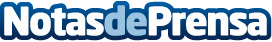 Cómo desarrollar proyectos de forma rápida y sencilla con flexygo según SPI Tecnologías Para los desarrolladores de aplicaciones web y móviles la agilidad en los procesos de creación es muy importante, para poder invertir su tiempo en hacer, no en aprender cómo hacerDatos de contacto:Enrique 974 415 571Nota de prensa publicada en: https://www.notasdeprensa.es/como-desarrollar-proyectos-de-forma-rapida-y Categorias: Programación Aragón E-Commerce Software Dispositivos móviles Innovación Tecnológica http://www.notasdeprensa.es